                                                                     APARTADO B (4 puntos)                         TEMAS DE CIUDADES en PAU –ASTURIAS-Desarrolle de manera sintética el siguiente tema: 1.-LAS ÁREAS METROPOLITANAS ESPAÑOLAS: CARACTERÍSTICAS, PROBLEMAS QUE GENERAN Y LOCALIZACIÓN DE LAS MÁS IMPORTANTES. EL ÁREA CENTRAL DE ASTURIAS.2.-CARACTERÍSTICAS DE LAS ÁREAS RESIDENCIALES DE LAS  CIUDADES ESPAÑOLAS. APLICAR AL CASO DE UNA CIUDAD ASTURIANA (GIJÓN, OVIEDO O AVILÉS) 3.-EL PROCESO DE URBANIZACIÓN EN ESPAÑA: LAS ESTAPAS PREINDUSTRIAL, INDUSTRIAL Y POSTINDUSTRIAL. EL PROCESO DE URBANIZACIÓN EN ASTURIAS.4.-LAS CIUDADES ESPAÑOLAS. MORFOLOGÍA Y ESTRUCTURA. LAS CIUDADES ASTURIANAS.5.-CRECIMIENTO URBANO Y MORFOLOGÍA DE LAS CIUDADES EN ESPAÑA. APLICACIÓN AL CASO DE OVIEDO 6.-EL SISTEMA URBANO ESPAÑOL. CARACTERÍSTICAS Y EVOLUCIÓN RECIENTE. EL SISTEMA URBANO ASTURIANO 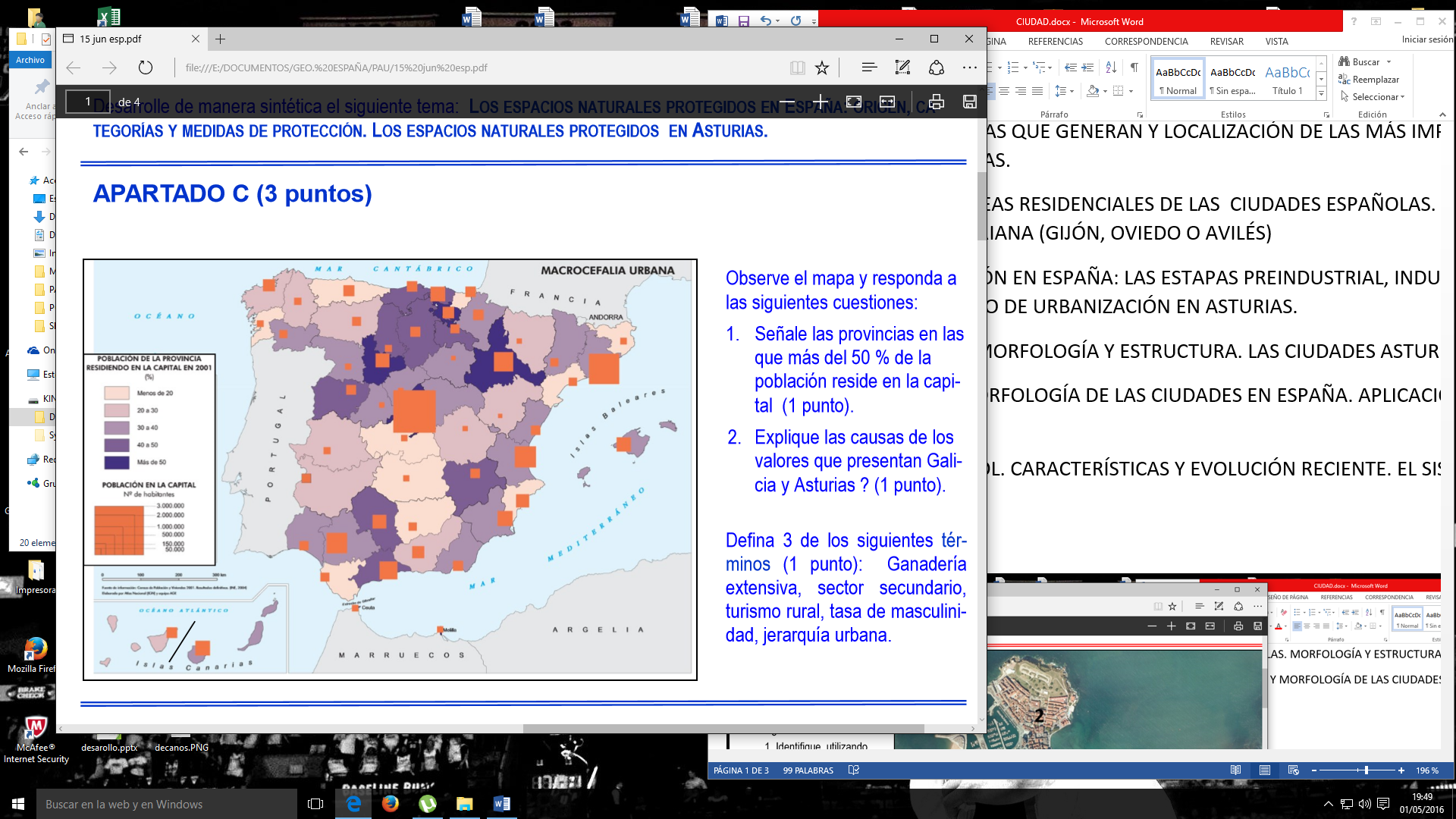 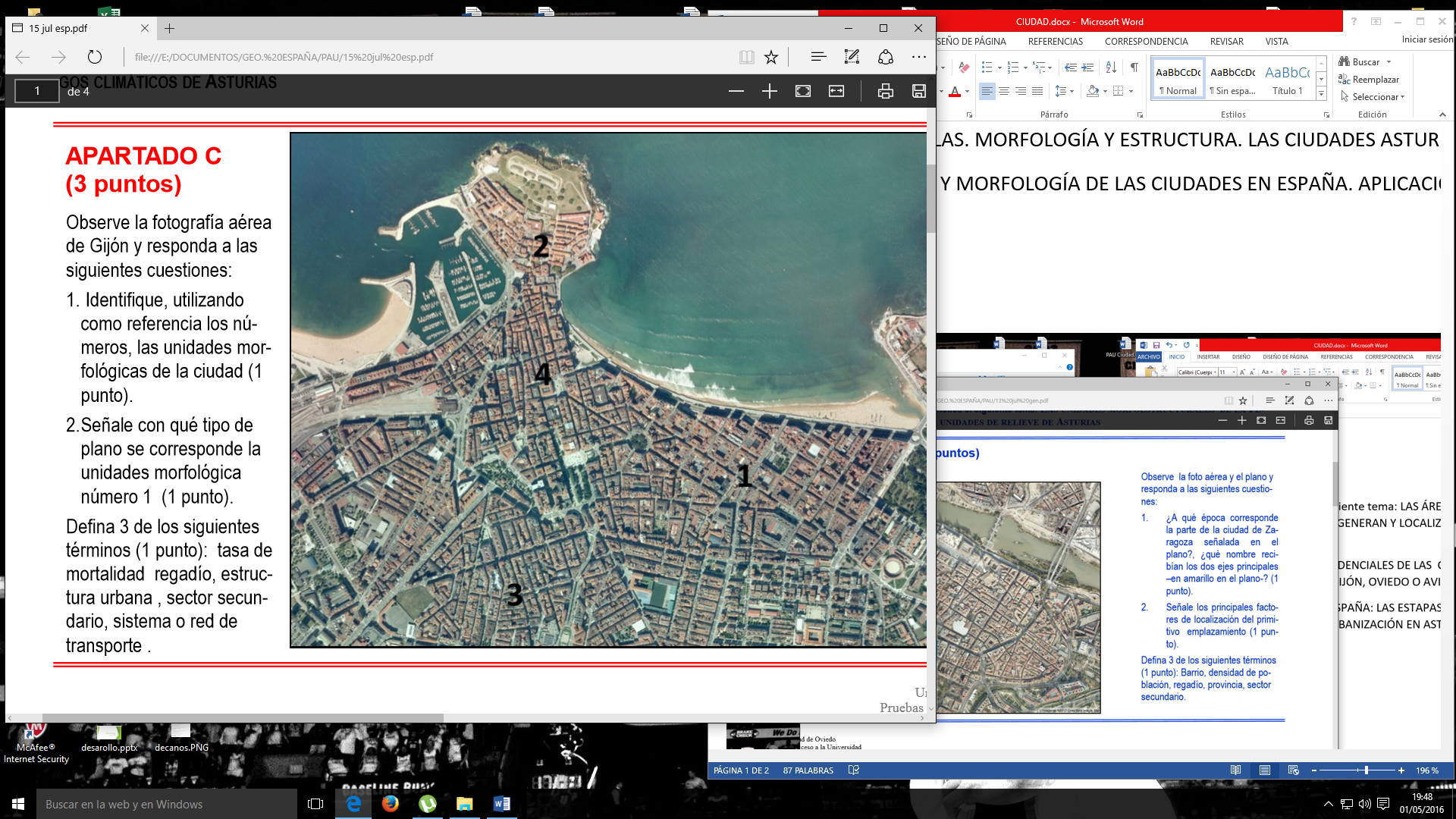 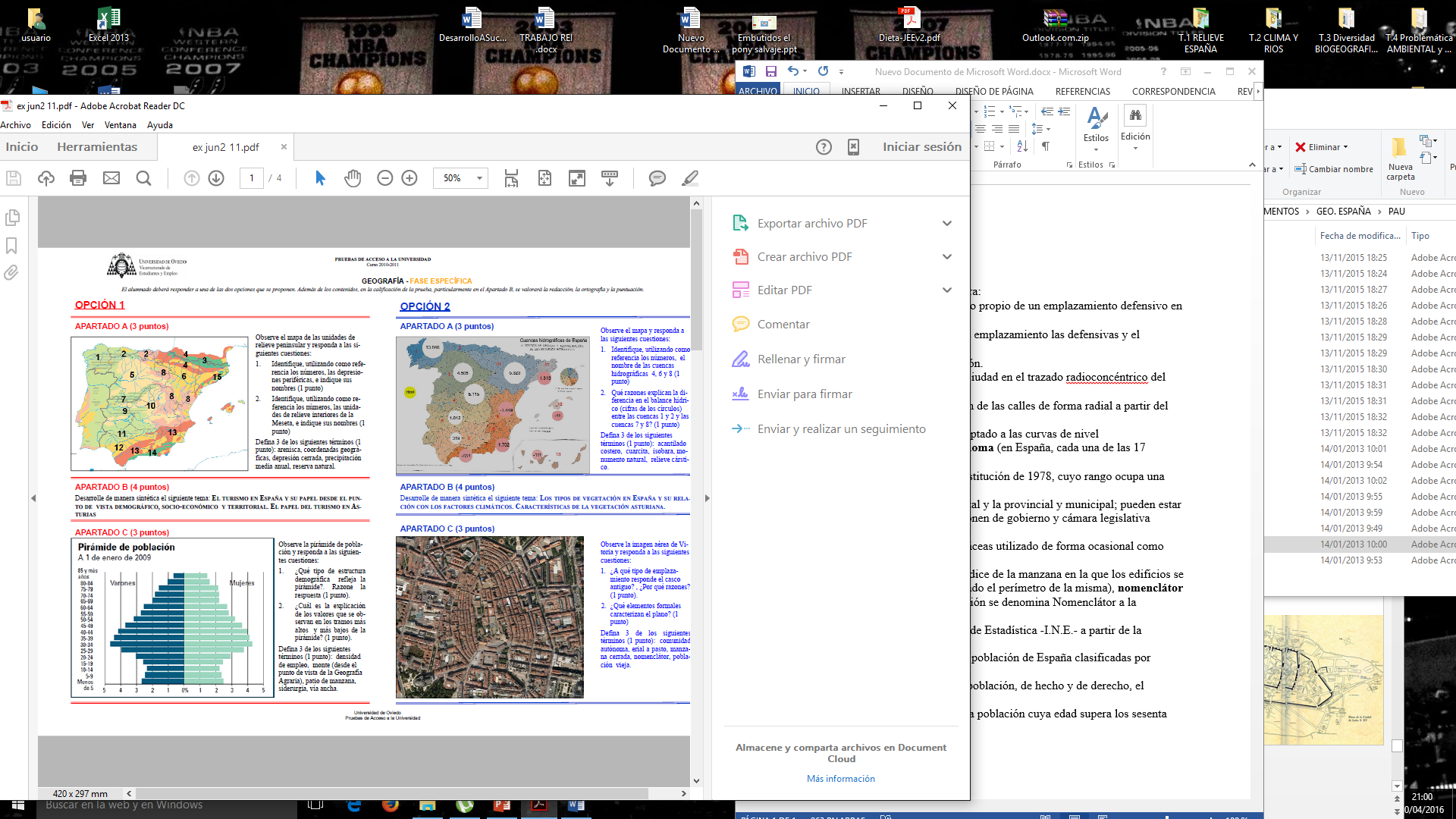 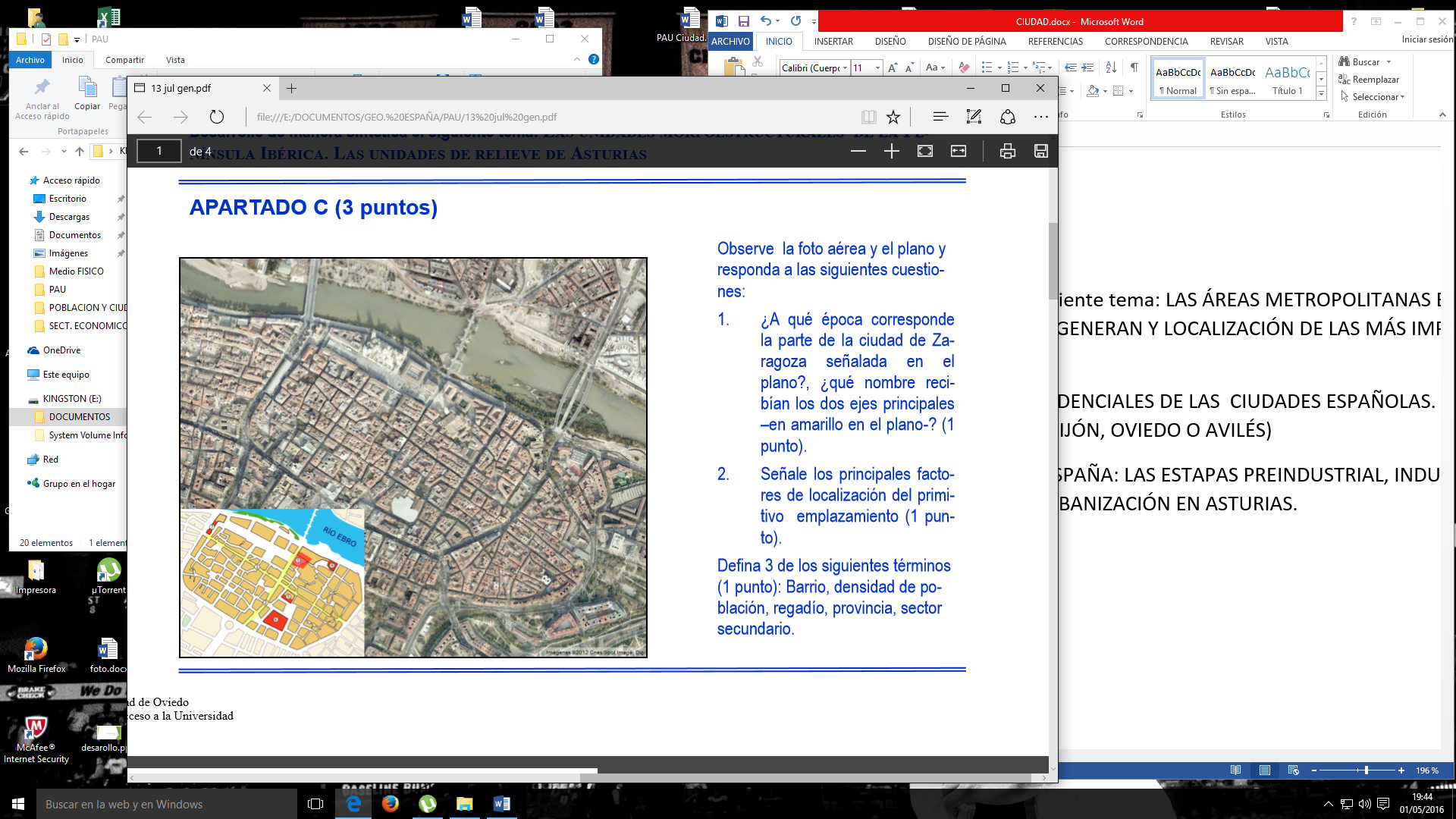 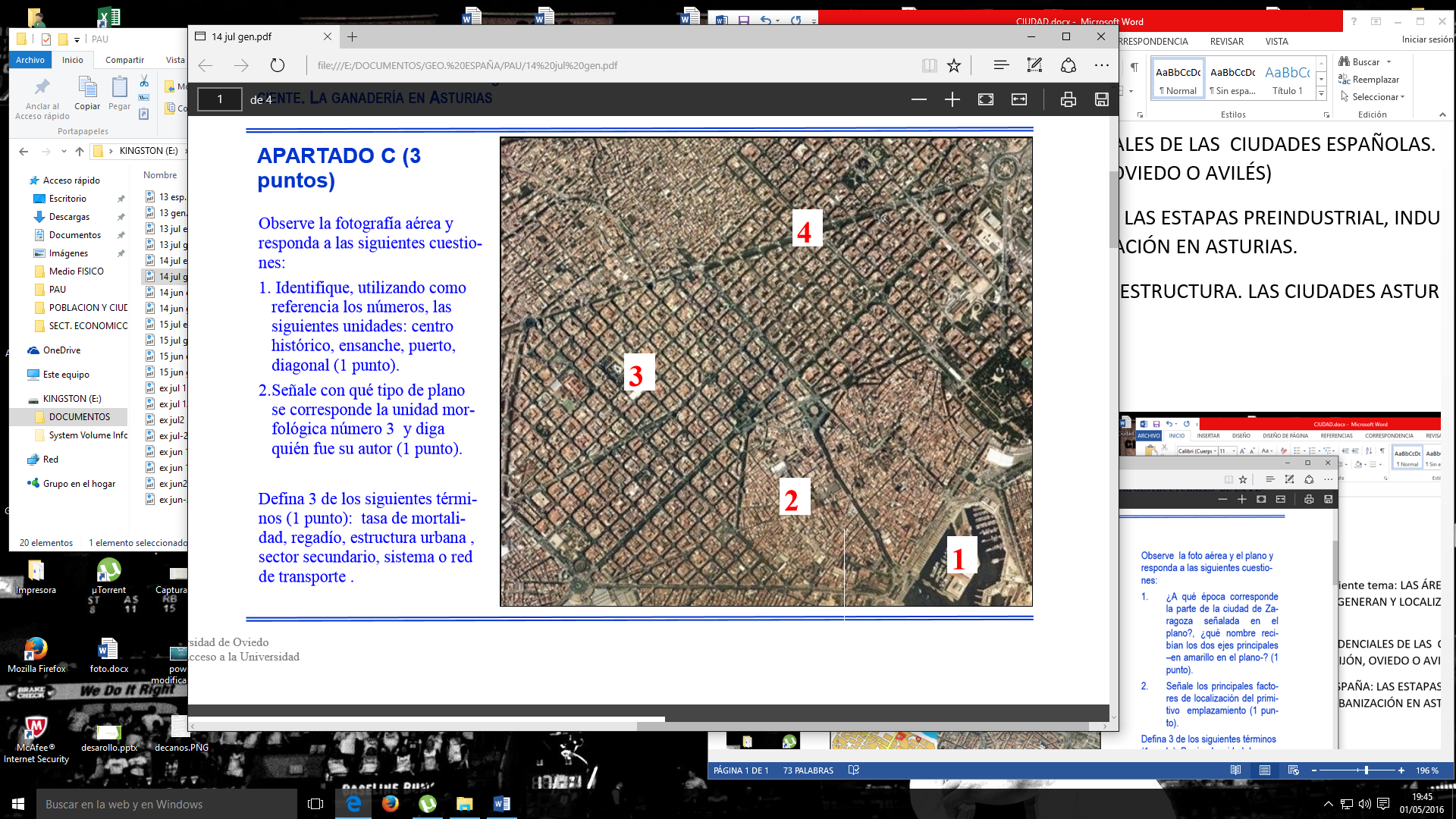 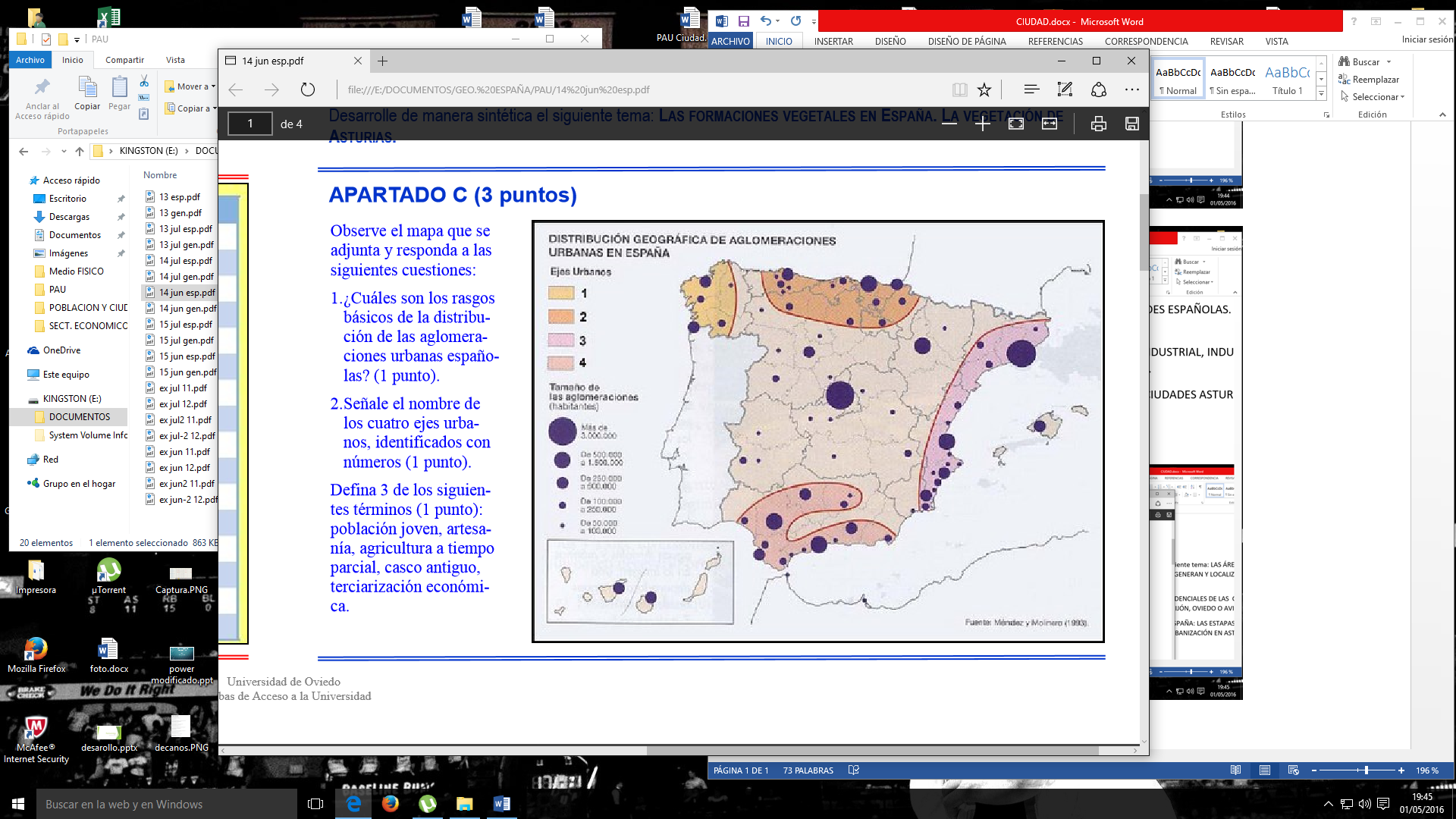 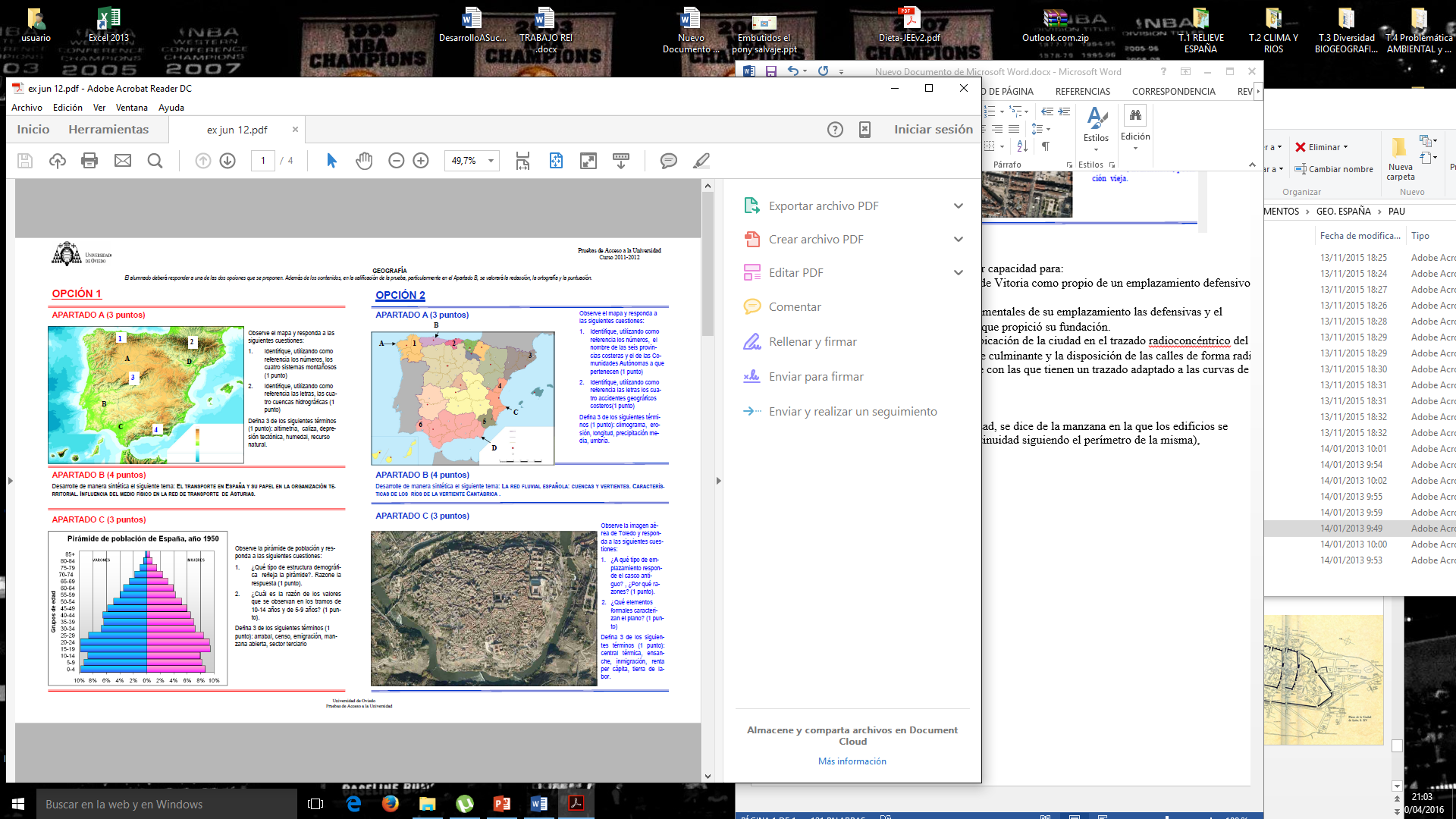 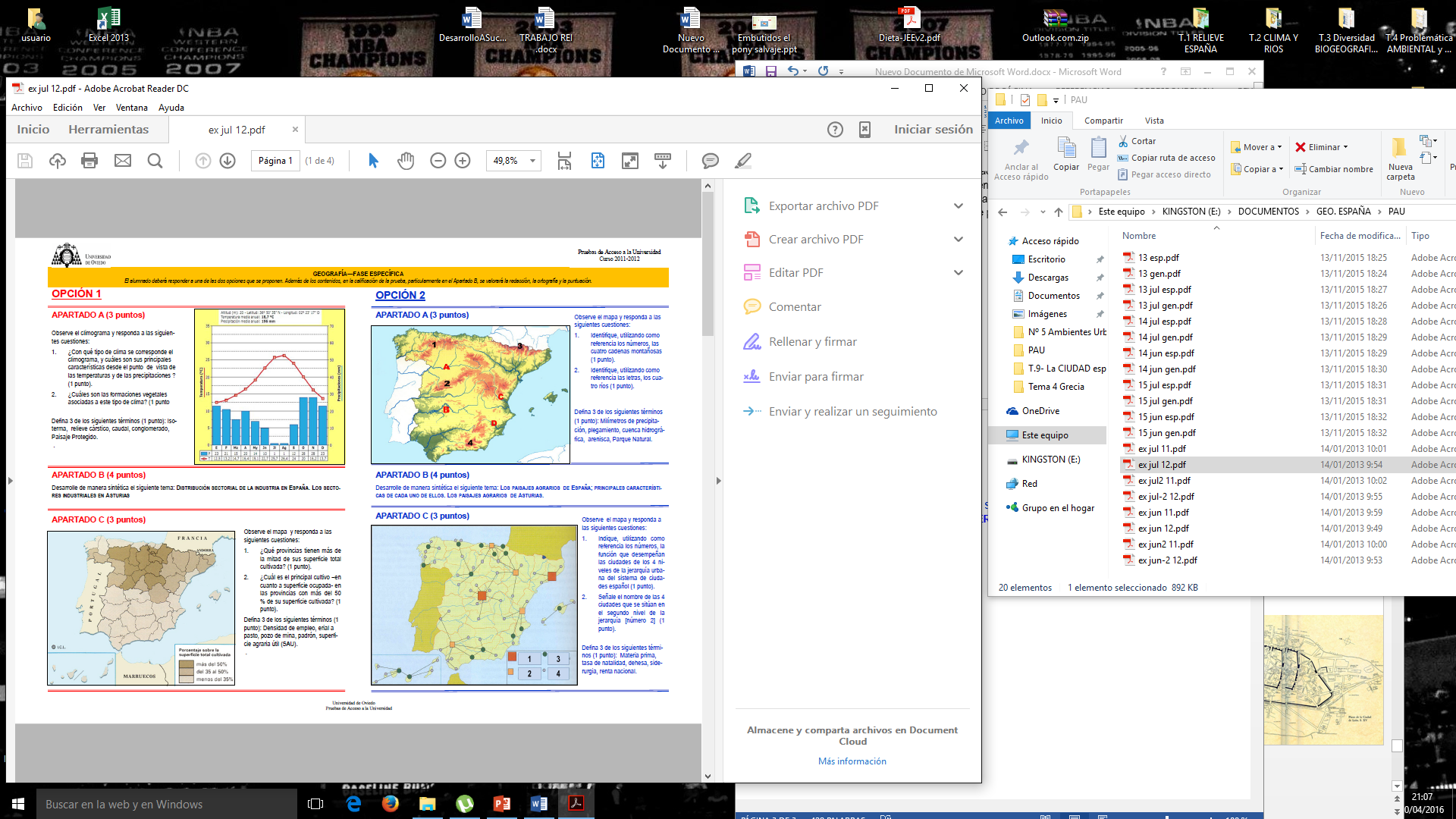 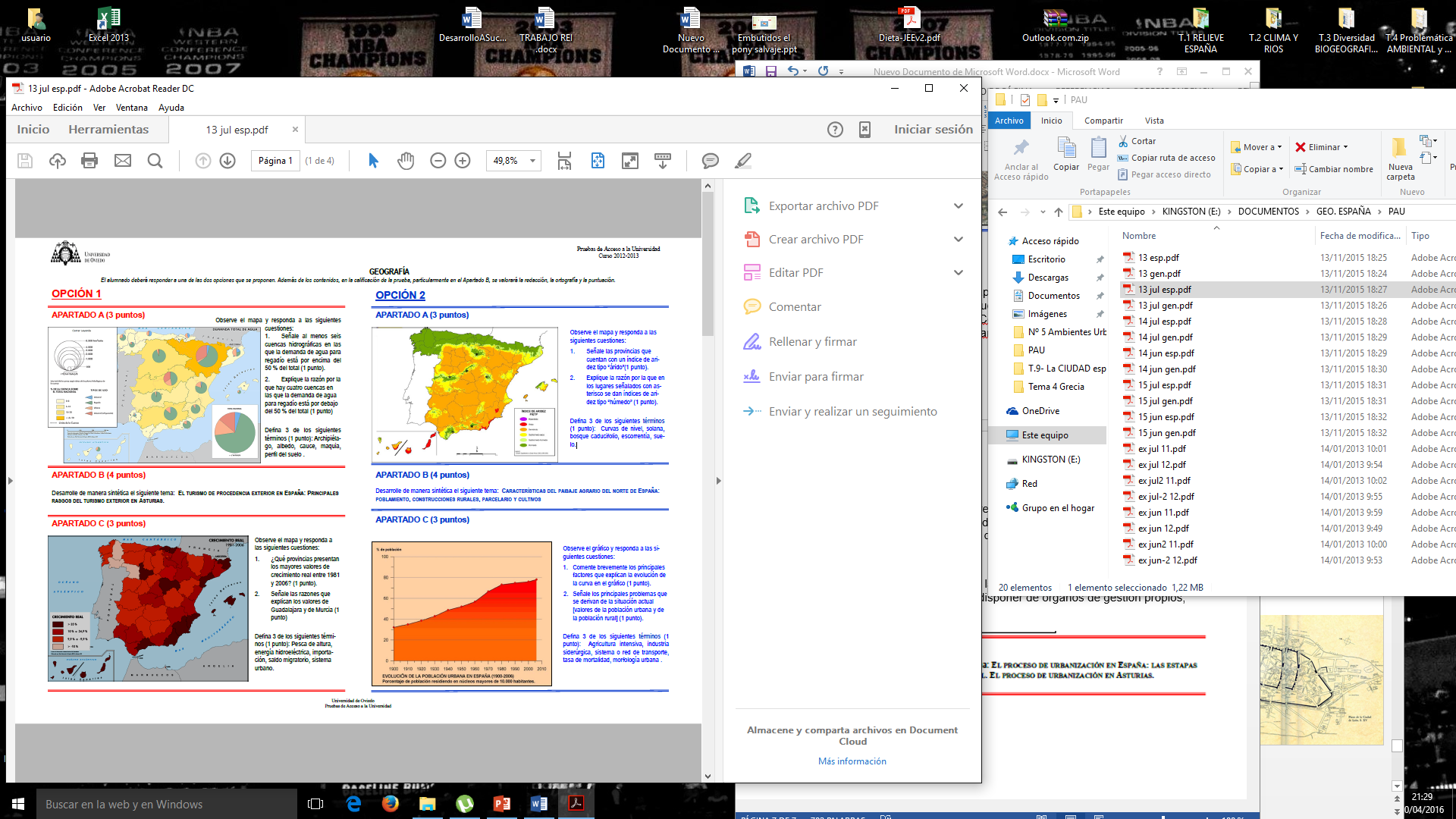 